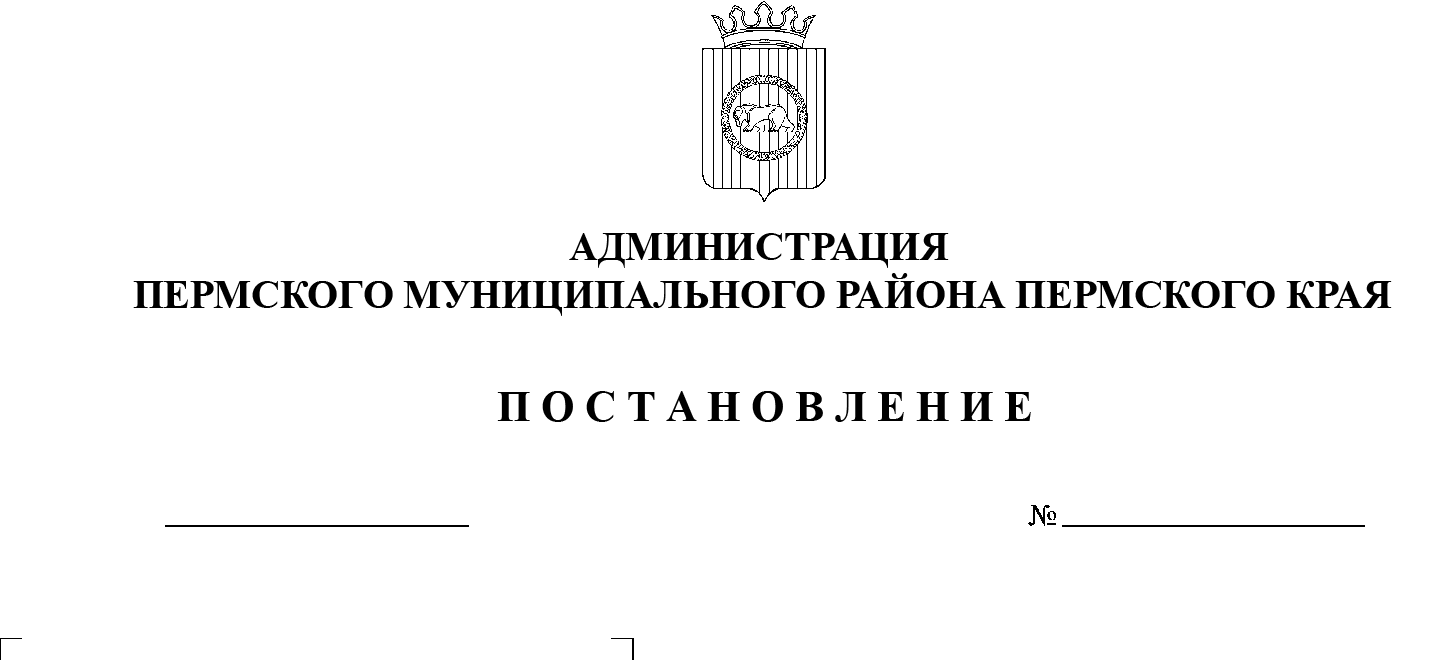 В соответствии с п. 21 ч. 1 ст. 15 Федерального закона от 16.10.2013 №  131-ФЗ «Об общих принципах организации местного самоуправления в Российской Федерации», ст. 4 Федерального закона от 21.12.1994 № 68-ФЗ «О защите населения и территорий от чрезвычайных ситуаций природного и техногенного характера» и п. 7.1.2 протокола Учебно-методического сбора с руководителями органов, специально уполномоченных по делам гражданской обороны и защиты от чрезвычайных ситуаций муниципальных образований Пермского края от 07.12.2021 № 4-2-4-7,администрация Пермского муниципального района ПОСТАНОВЛЯЕТ:1. Утвердить график проведения тренировок с практическим развертыванием пунктов временного размещения населения на территории Пермского муниципального района на 2022 год согласно приложению к настоящему постановлению.2. Начальнику муниципального казенного учреждения «Центр обеспечения безопасности Пермского муниципального района» Коцофану Н.Л. организовать проведение тренировок с практическим развертыванием пунктов временного размещения населения не менее двух раз в год с оценкой готовности к весеннему половодью и весенне-летнему пожароопасному периоду, к осенне-зимнему пожароопасному периоду. 3. Руководителям муниципальных образовательных организаций обеспечить готовность персонала к проведению тренировок с практическим развертыванием пунктов временного размещения населения в соответствии с графиком. 4. Настоящее постановление разместить на официальном сайте Пермского муниципального района www.permraion.ru.5. Настоящее постановление вступает в силу со дня его подписания.6. Контроль за исполнением настоящего постановления возложить на  заместителя главы администрации Пермского муниципального района по вопросам обеспечения безопасности.Глава муниципального района                                                               В.Ю. ЦветовУТВЕРЖДЕН постановлением администрации Пермского муниципального районаот 17.12.2021 №  СЭД-2021-299-01-01-05.С-695ГРАФИКпроведения тренировок с практическим развертыванием пунктов временного размещения населения на территории Пермского муниципального районана 2022 год№ п/пНаименование учреждения, адресФИО и телефоны руководителей Даты проведения тренировок 1МАОУ «Бабкинская средняя школа»614540 п. Кукуштан, ул. Мира, 9Ширяева Елена Сергеевнател. 2937-593, 293-75-498912-78-22-94903 февраля22 сентября2Гостиница ИП Попов В.В.614540 п. Кукуштан, ул. Дрожзаводская, 7Репин Николай Александровичтел. 8952333430303 февраля22 сентября3МАОУ «Кондратовская средняя школа»614506 д. Кондратово, ул. К. Маркса, 1аКаменских Елена Евгеньевнател. 2964-5178902-833-67-3910 февраля29 сентября4МАОУ «Култаевская средняя школа»614520 с. Култаево, ул. Школьная, 9Цвикилевич Наталья Геннадьевнател. 294 83 57; 8902-80-27-50517 февраля06 октября5МАОУ Усть-Качкинская средняя школа»614524 с. Усть-Качка, ул. Краснознаменная, 5Байдина Татьяна Геннадьевнател. 295-27-35, 295-21-518-909-72-74-77203 марта13 октября6МАОУ «Лобановская средняя школа»614532 с. Лобаново, ул. Центральная, 9Наугольных Наталья Викторовнател. 8-902-800-80-34297-62-48, 297-61-4710 марта20 октября7Мостовской филиал МАОУ «Лобановская средняя школа»614536 д. Мостовая, ул. Культуры, 33Наугольных Наталья Викторовнател. 8-902-800-80-34297-62-48, 297-61-4710 марта20 октября8МАОУ «Сылвенская средняя школа им. В. Каменского»614503 п. Сылва, ул. Молодежная, 7Дудорова Вера Семеновнател. 296 78 98; 296 72 088902-83-67-24817 марта27 октября9МАОУ «Фроловская средняя школа «Навигатор»614530 с. Фролы, ул. Светлая, 2Чернякевич Елена Загидулловна тел. 299-82-17, 299-82-428-908-25-05-42124 марта10 ноября10МАОУ «Юго-Камская средняя школа»614527 п. Юго-Камский, ул. Советская, 155Суходолова Елена Ивановнател. 8908-253-36-78295-61-45, 295-91-1431 марта17 ноября11Структурное подразделение «Рождественская школа» МАОУ «Юго-Камская средняя школа»614527 с. Рождественское, ул. Революционная, 25Суходолова Елена Ивановнател. 8908-253-36-78295-61-45, 295-91-1431 марта17 ноября